P7 and P1A MAD Groups present 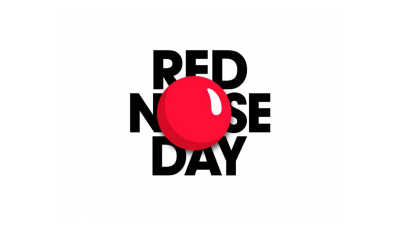                                 onFriday 18th March 2022#RedNoseDay~@comicrelief